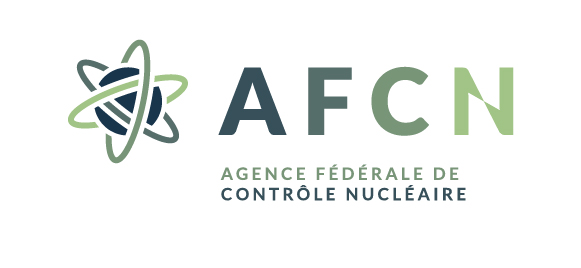 Département Santé et EnvironnementService Protection de la SantéFORMULAIRE DE DEMANDE D’UNE 
NOUVELLE AUTORISATION personnelle 
POUR L’UTILISATION DE PRODUITS RADIOACTIFS non scéllÉs en radiothÉrapie(Art 79 DE L’ARRETE EXPOSITIONS MEDICALES)DONNEES PERSONNELLES DU DEMANDEURNom et prénom :Adresse :Lieu et date de naissance :Nationalité :Numéro INAMI :Numéro de registre national :Tél :E-mail :APPLICATIONS POUR LESQUELLES L’AUTORISATION EST SOLLICITEE2.1. Utilisation de produits radioactifs : Thérapie métabolique en mode ambulatoire Thérapie métabolique avec hospitalisation en chambre blindée (le cas échéant, veuillez 	compléter le point 5)FORMATION Universitaire 3.1.  Formation en radioprotection pour l’utilisation de produits radioactifs non scellés en Radiothérapie (40h de théorie + 30h d’exercices pratiques)Université : Année :SERVICES AU SEIN DESQUELS VOUS SOUHAITEZ PRATIQUER LA THERAPIE METABOLIQUE AVEC HOSPITALISATION EN CHAMBRE BLINDEE4.1. Service 1Nom :Adresse :Produit(s) radioactif(s) :     [131I]-NaI	 [131I]-MIBG
	 [177Lu]-DOTATATE 	 [177Lu]-PSMA 	 [166Ho]- microsphèresNombre de jours/semaine dans ce service :4.2. Service 2 (le cas échéant)Nom :Adresse :Produit(s) radioactif(s) :     [131I]-NaI	 [131I]-MIBG
	 [177Lu]-DOTATATE 	 [177Lu]-PSMA 	 [166Ho]- microsphèresNombre de jours/semaine dans ce service :4.3. Service 3 (le cas échéant)Nom :Adresse :Produit(s) radioactif(s) :     [131I]-NaI	 [131I]-MIBG
	 [177Lu]-DOTATATE 	 [177Lu]-PSMA 	 [166Ho]- microsphèresNombre de jours/semaine dans ce service :Checklist ANNEXES 	Copie de l’agrément de médecin spécialiste en médecine nucléaire (si déjà reçu)Copie des certificats / certificats d’aptitude / attestations certifiant que vous avez suivi avec succès la (les) formation(s) en radioprotection (paragraphes 3.1.) pour l’utilisation de produits radioactifs non scellés en radiothérapiePour chaque type de thérapie métabolique avec hospitalisation en chambre blindée que vous souhaitez pratiquer (point 5) : Procédure clinique (SOP) Instructions de radioprotection destinées au patient Carte de sortieCes procédures cliniques et instructions destinées au patient doivent être personnalisées au niveau de l’hôpital et être conformes aux « Recommandations en matière de thérapie au moyen de radionucléides sous forme non scellée » du Conseil supérieur de la Santé. Ce document peut être consulté sur https://afcn.fgov.be/fr/ > Professionnels > Professions médicales > Médecine nucléaire > Etudes et projetsDate et signature :